 ABOUT     SCHEDULE    SPEAKERS    CONTACT   REGISTER NOW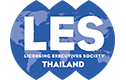 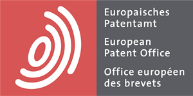 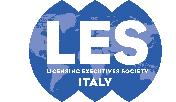 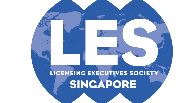 High-growth technology business conference Asia edition (Bangkok) 2023 Hosted by LES Thailand in collaboration with the European Patent Officewith support from LES Italy and LES Singapore2 - 3 November 2023      In-personREGISTER NOW at Contact@licensingthailand.com* For Non-LES Members who register, they will be able to sign up for LES TH membership at a discounted rateSponsored by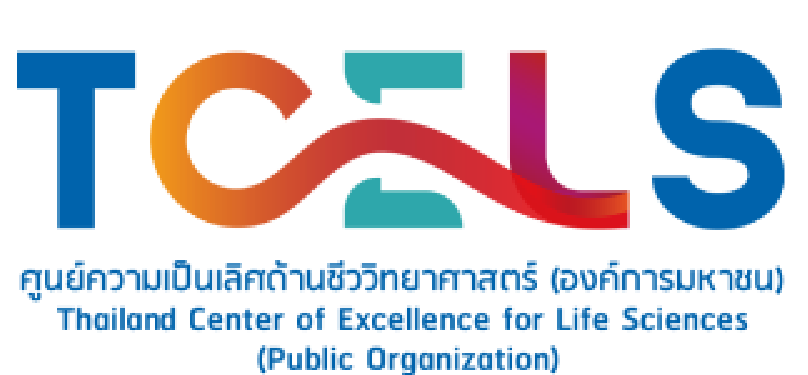 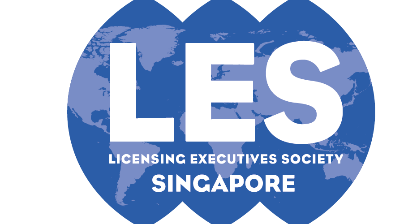 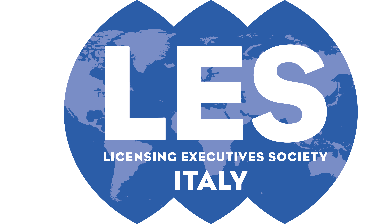 Proudly supported by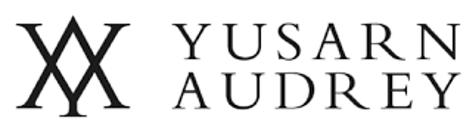 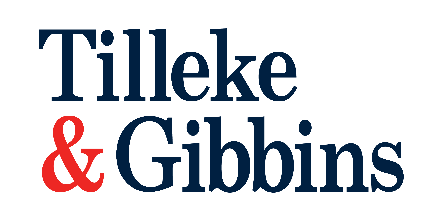 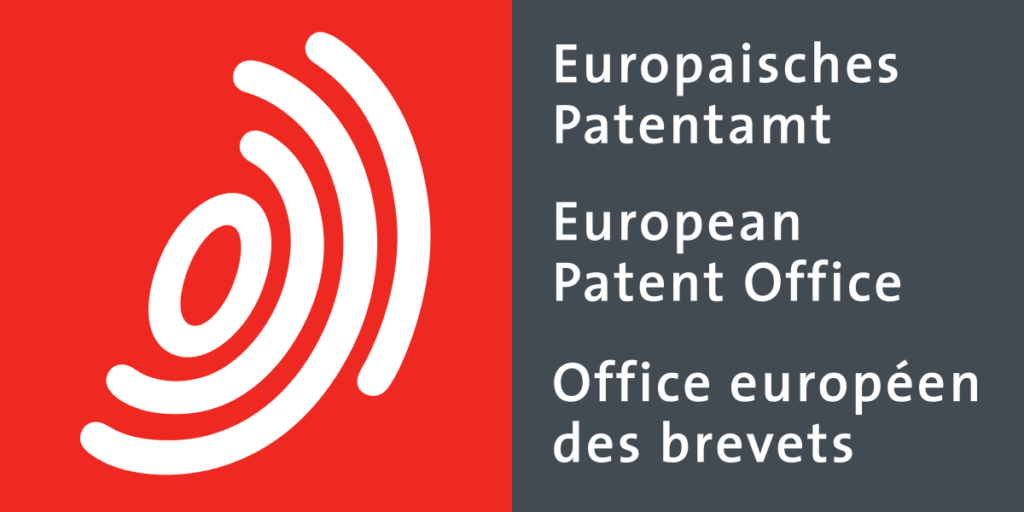 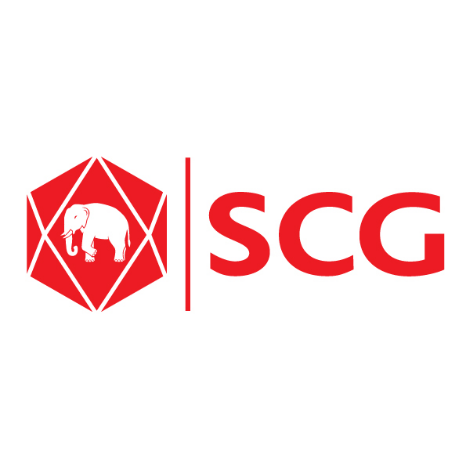 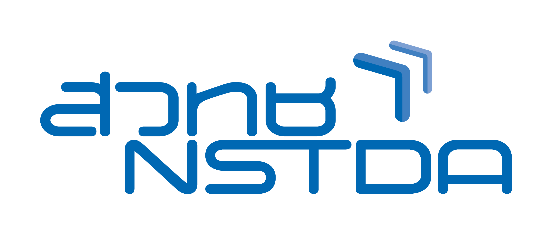 Be part of The Growth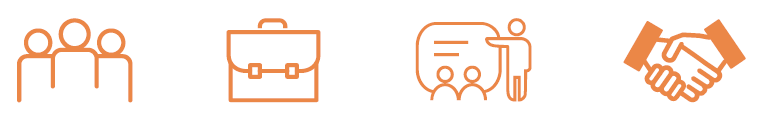 Mark Your Calendars Now! 2 - 3 November 2023                                                       REGISTER NOWAbout High-growth technology business conference Asia edition (Bangkok) 2023Come Listen to Leading Experts From Around The World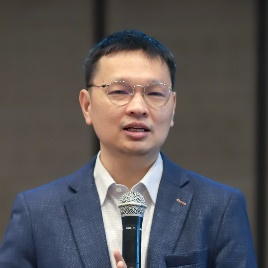 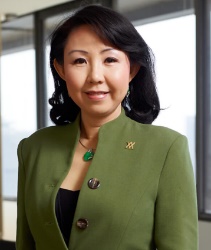 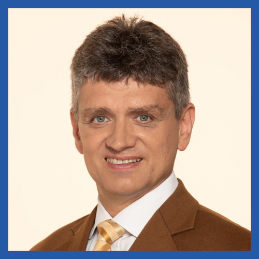 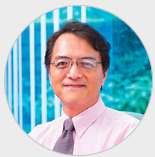 VIEW ALL SPEAKERSHigh-growth technology business conference Asia edition (Bangkok) 2023 AGENDA OVERVIEWGET YOUR TICKETS TO HIGH-GROWTH TECHNOLOGY BUSINESS CONFERENCE ASIA EDITION (BANGKOK) 20232 - 3 November 2023       In-personREGISTRATION FEE
PAYMENT METHODSWire transfer to account information below:
Account Name: Licensing Executives Society (Thailand)
Account Number: 020-109544-1
Bank Name: Kasikorn Bank PCL
Address: 716/5 Techavanit Road, Bang Sue, Bangkok 10800 THAILAND
Swift code: KSITHBKFor more information or to RSVP, please contact Ms. Sireethorn Somjade at th@yusarn.com  or +66 (0) 22341585-88We hope you will be able to join us.Registration PackageMember Rate (THB)
(Per Person)Non-Member Rate (THB)
(Per Person)Package A (1 Seat)1,5005,000Package B (5 Seats up)N/A3,500